NATIONAL ASSEMBLY QUESTION FOR WRITTEN REPLYQUESTION NUMBER: 1038DATE OF PUBLICATION: APRIL 2016Ms P T van Damme (DA) to ask the Minister of Communications: (1) What is the full job description of the Chief Operations Officer (COO) of the SA Broadcasting Corporation (SABC); (2) whether the COO of the SABC has signed a performance agreement with her; if not; why not; if so, (a) when was the specified agreement signed and (b) what are the COO's key deliverables as per the specified agreement? NW1170EREPLY: MINISTER OF COMMUNICATIONS(1) The COO’s job description is herein attached.  (2) No.  The Executive Directors of the SABC sign performance agreements with the SABC Board, not the Minister.MR NN MUNZHELELEDIRECTOR GENERAL [ACTING]DEPARTMENT OF COMMUNICATIONSDATE:MS AF MUTHAMBI (MP)MINISTER OF COMMUNICATIONSDATEANNEXURE A Below is the job description of the SABC COO, as advertised on 15 February 2013, Ref.94358/2: Key accountabilities: As a member of the Board and reporting to the Group Chief Executive Officer, with full day-to-day operating responsibility for the economic, content and platform performance of the SABC, the successful candidate will: ▪Ensure adherence to key performance areas, ie revenue, cost and quality ▪Ensure that the corporate strategy and the operational plans work in tandem and are geared towards positioning the SABC best in class public broadcaster ▪Work closely with the Group Chief Executive Officer and take direct corporate strategy for the operational growth of the corporation in order to improve profitability and quality of the service offering ▪Build the digital and new media capabilities of the organisation ▪Lead the various cross-functional teams across the organisation.     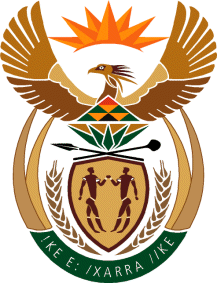 MINISTRY: COMMUNICATIONS
REPUBLIC OF SOUTH AFRICAPrivate Bag X 745, Pretoria, 0001, Tel: +27 12 473 0164   Fax: +27 12 473 0585Tshedimosetso House,1035 Francis Baard Street, Tshedimosetso House, Pretoria, 1000